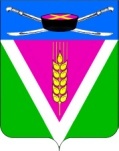 АДМИНИСТРАЦИЯ НОВОЛЕУШКОВСКОГО СЕЛЬСКОГО ПОСЕЛЕНИЯ ПАВЛОВСКОГО РАЙОНАПОСТАНОВЛЕНИЕ                   от 04.09.2019                                                          № 171ст-ца Новолеушковская Об утверждении Плана по устранению с 1 января 2020 года неэффективных льгот (пониженных ставок) по местным налогам на территории Новолеушковского сельского поселения Павловского района	В соответствии с распоряжением главы администрации (губернатора) Краснодарского края от 26 марта 2019 года № 69-р «Об утверждении Плана  мероприятий по реализации постановления Правительства Российской Федерации от 30 декабря 2018 года №1762 «О соглашениях, которые предусматривают меры по социально-экономическому развитию и оздоровлению государственных финансов субъектов Российской Федерации»»  и Соглашением о мерах по социально-экономическому развитию и оздоровлению государственных финансов Краснодарского края от 5 февраля 2018 № 01-01-06/06-22»  постановляю:1. Утвердить план по устранению с 1 января 2020 года неэффективных льгот (пониженных ставок) по местным налогам на территории Новолеушковского сельского поселения Павловского района (приложение).2. Разместить настоящее постановление на официальном сайте администрации Новолеушковского сельского поселения Павловского района в информационно- телекоммуникационной сети «Интернет».3. Контроль за выполнением настоящего постановления оставляю за собой.4. Постановление вступает в силу с 1 января 2020 года.Глава Новолеушковского сельского поселения Павловского района                                                                В.А. Белан 